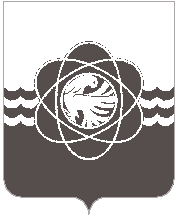 П О С Т А Н О В Л Е Н И Еот 18.10.2021  № 951В соответствии со ст. 14.1 Федерального закона от 24.07.2007 № 209-ФЗ «О развитии малого и среднего предпринимательства в Российской Федерации», на основании письма акционерного общества «Федеральная корпорация по развитию малого и среднего предпринимательства» от 16.09.2021 № НЛ-09/12081 (вх. от 16.09.2021 № НЛ-09/12081)Администрация муниципального образования «город Десногорск» Смоленской области постановляет:Внести в постановление Администрации муниципального образования «город Десногорск» Смоленской области от 21.03.2019 № 295 «Об утверждении Порядка формирования, ведения, ежегодного дополнения и опубликования Перечня муниципального имущества муниципального образования «город Десногорск» Смоленской области, предназначенного для предоставления во владение и (или) в пользование субъектам малого и среднего предпринимательства и организациям, образующим инфраструктуру поддержки субъектов малого и среднего предпринимательства » следующие изменения:- в названии, пунктах 1, 2.1 после слов «субъектам малого и среднего предпринимательства и организациям, образующим инфраструктуру поддержки субъектов малого и среднего предпринимательства» дополнить словами «и физическим лицам, не являющимся индивидуальными предпринимателями и применяющим специальный налоговый режим «Налог на профессиональный доход»;- в преамбуле после слов «для развития малого и среднего предпринимательства» дополнить словами «и физических лиц, не являющихся индивидуальными предпринимателями и применяющих специальный налоговый режим «Налог на профессиональный доход».- в приложении «Порядок формирования, ведения, ежегодного дополнения и опубликования Перечня муниципального имущества муниципального образования «город Десногорск» Смоленской области, предназначенного для предоставления во владение и (или) в пользование субъектам малого и среднего предпринимательства и организациям, образующим инфраструктуру поддержки субъектов малого и среднего предпринимательства» (далее – Порядок):- в названии, разделе 1, пунктах 3.9, 3.11 после слов «субъекты малого и среднего предпринимательства и (или) организации, образующие инфраструктуру поддержки субъектов малого и среднего предпринимательства» в соответствующем падеже дополнить словами «и физические лица, не являющиеся индивидуальными предпринимателями и применяющие специальный налоговый режим «Налог на профессиональный доход» в соответствующем падеже;- в пунктах 2.1, 2.2.1, 2.2.2, 3.3.10 после слов «субъекты малого и среднего предпринимательства и организации инфраструктуры поддержки» в соответствующем падеже дополнить словами «и физические лица, не являющиеся индивидуальными предпринимателями и применяющие специальный налоговый режим «Налог на профессиональный доход» в соответствующем падеже;- в пунктах 2.2.3, 2.2.4, 2.3.2, 2.3.3, 3.3.1, 3.3.9, 3.6, абзаце втором пункта 3.9 после слов «субъекты малого и среднего предпринимательства» в соответствующем падеже дополнить словами «и физические лица, не являющиеся индивидуальными предпринимателями и применяющие специальный налоговый режим «Налог на профессиональный доход» в соответствующем падеже.2. Отделу информационных технологий и связи с общественностью (Е.М. Хасько) опубликовать настоящее постановление на официальном сайте Администрации муниципального образования «город Десногорск» Смоленской области.3. Контроль исполнения настоящего постановления возложить на председателя Комитета имущественных и земельных отношений Администрации муниципального образования «город Десногорск» Смоленской области Т.Н. Зайцеву.И.о. Главы муниципального образования«город Десногорск» Смоленской области                                              А.А. НовиковО внесении изменений в постановление Администрации муниципального образования «город Десногорск» Смоленской области от 21.03.2019 № 295 «Об утверждении Порядка формирования, ведения, ежегодного дополнения и опубликования Перечня муниципального имущества, предназначенного для предоставления во владение и (или) в пользование субъектам малого и среднего предпринимательства и организациям, образующим инфраструктуру поддержки субъектов малого и среднего предпринимательства»